  CollegeNew Instructional Program Proposal – Phase 2	Criteria A. Appropriateness to MissionStatement of Program Goals and Objectives: Transit agencies across the nation are facing issues of retirement, lack of trained personnel and an increase in technical requirements as the industry seeks to enhance efficiencies, modernize, and accommodate a growing population of riders. This new program is focusing on the technical trades of Electrical and Electronic specialization for entry level transit maintenance worker classifications with an annual starting pay from $59,475 to $77,745. The goal of the Certificate of Achievement in Transit Electrical Technology is to train students for the skills required by the technical positions which include: diagnosing operational problems in heavy industrial electrical equipment and systems and determining parts and labor required for repairs; performing preventive maintenance on electrical systems and equipment; assessing and troubleshooting electronic, electrical and mechanical yard and train control equipment problems down to the component level; installing, repairing and maintaining yard and train control equipment. Catalog DescriptionCERTIFICATE OF ACHIEVEMENTTRANSIT ELECTRICAL TECHNOLOGYThe Certificate of Achievement in Transit Electrical Technology trains students for the skills required by the technical positions which include: diagnosing operational problems in heavy industrial electrical equipment and systems and determining parts and labor required for repairs; performing preventive maintenance on electrical systems and equipment; assessing and troubleshooting electronic, electrical and mechanical yard and train control equipment problems down to the component level; installing, repairing and maintaining yard and train control equipment. REQUIRED COURSES: ETEC-010 Direct Current Circuits 			4ETEC-012 Alternating Current Circuits 		4ETEC-020 Electric Motor Control 			3ETEC-022 Semiconductor Devices 			2ETEC-024 Digital Devices 				2ETEC-040 National Electrical Code 			3ETEC-042 Wiring Methods and Code Application 	1ETEC-044 Power Distribution & Transformers 	3ETEC-046 DC & AC Motors & Generators 		3TOTAL UNITS FOR THIS CERTIFICATE 	25Program Student Learning OutcomesGain entry-level or mid-level employment in the transit electrical field.Troubleshoot, analyze, operate, repair, and install electrical & electronics equipment.Communicate the technical status of equipment in writing and verbally; be able to work and communicate with teams.Safely use electrical and electronics test equipment.Demonstrate the operational concepts of equipment and technology used in the electrical or electronics field.Demonstrate the skills and knowledge necessary to take and pass certification exams for career advancement in transit electrical fields.Program RequirementsETEC 10, Direct Current Circuits, 4This is a first semester course in the fundamentals of electricity and electronics. It will provide a good background in direct current circuits including Ohm's law, component identification, and electrical terminology commonly used in the industry. Students will learn how electricity interacts with passive components. ETEC 12, Alternating Current Circuits, 4This course will address calculation, construction, measurement and analysis of single phase alternating current RCL circuits. Magnetism, transformer theory, passive filters, vectorial analysis and power in alternating current circuits will be extensively covered.ETEC 20, Electric Motor Control, 3This course is a study of electrical control circuits as they apply to industrial control systems. This course covers control components and their use in control systems as well as the use and development of electrical schematic and wiring diagrams.ETEC 22, Semiconductor Devices, 2This course is a study of active electronic semiconductor devices commonly used in analog and industrial control circuits. The analysis of the operational characteristics, biasing, power dissipation and application of each device will be explored.ETEC 24, Digital Devices, 2This course of study will provide the student with the concepts of digital devices and circuitry commonly used in modern electronic circuits. The student will understand sequential logic circuits binary and hexadecimal numbering systems, binary math and the application of these subjects in industrial control systems.ETEC 40, National Electrical Code, 3A study of electrical wiring methods as they apply to residential, commercial, and industrial wiring. This course stresses the application of the regulations of the National Electrical Code. Students learn the theory behind the design and safe installation of complex electrical systems.ETEC 42, Wiring Methods and Code Application, 1This course provides hands on skill development in the use of tools, materials, and methods demanded by employers in the electrical industry to install electrical wiring systems to code specifications in residential, commercial, and industrial settings.ETEC 44, Power Distribution Systems, 3This course is a comprehensive study of poly-phase systems and how they are used today for power distribution. The understanding of polyphase systems and the effects of loading and neutral current calculation will be stressed. A thorough coverage of the principles of operation, application and construction of transformer connections will be emphasized to enable the student to understand single and polyphase system voltages and currents.ETEC 46, DC & AC Motors & Generators, 3A comprehensive study of Direct Current and Alternating Current Rotating electrical machinery. This course will include the identification, construction, connection, operation, and application of single and poly-phase motors and generators commonly found in today's automated systemsBackground and RationaleLMC’s flagship Career Technical Education (CTE) program, Electrical and Instrumentation Technology (ETEC), was designed primarily to serve the workforce needs of local advanced manufacturing and in particular the petrochemical industry as well as steel manufacturing and water/wastewater treatment and supply. Embedded in the program are electrical and electronics courses that suit the needs of mass transit agencies such as Bay Area Rapid Transit, Golden Gate Transit, AC Transit, SAM Trans, SFMTA, and VTA. After a detailed review by transit electrical maintenance officials from BART, 25 of the 42 units that make up the ETEC Certificate of Achievement were selected that would meet the needs of the transit industry. There are three key workforce recruitment issues faced by Bay Area transit agencies in these electrical classifications: high vacancy rates, gaps in technical knowledge and recognized limitations on promotions of current workers into the Electronic and Electrical areas. (See Figure 1 for data for BART). Based on evaluation of the existing workforce and the existing recruitment/selection process, the data shows the following: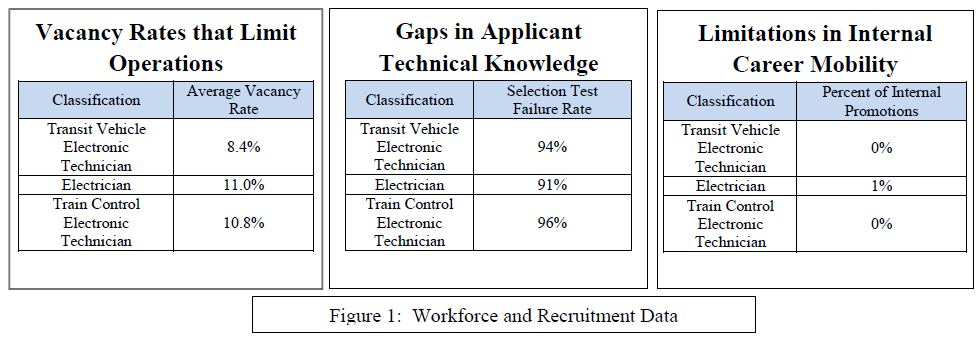 Criteria B. Need	Enrollment and Completer ProjectionsFall-Year 1: 66          Spring – Year 1: 99         Fall-Year 2: 132 Annual Completions: 40Place of Program in Curriculum/Similar ProgramsThe Certificate of Achievement in Transit Electrical Technology becomes the fourth certificate in the Industrial Technology Program joining Electrical Technology, Instrumentation Technology and Process Technology.  Each program is designed by and for local advanced manufacturing and transit officials, many of whom serve as adjunct faculty in the ETEC and PTEC programs.  Similar Programs at Other Colleges in Service AreaEast Bay community colleges with electrical/electronics programs (including their 3-year average annual completions) are Chabot (12), Contra Costa (9), Diablo Valley (14), Laney (28). Up until closure in 2014-15 ITT Technical Institute added another 42 annual completions on average per year. It’s important to note that the electrical programs at these colleges do not strongly emphasize the application of knowledge, skills and abilities in an industrial setting. Most are designed around residential and commercial applications. LMC’s strong industrial focus benefits students seeking careers in the field of mass transit.Labor Market Information & Analysis (CTE only)Occupations 
 
Regions 
 
Timeframe 
Also include the results of discussions with key local employers/potential advisory committee members.Employer Survey (CTE only)BART has been an active partner of the LMC ETEC program for many years. Representatives from their HR department participate in LMC’s annual Industrial Technology Career Fair and have conducted on-site testing of the college’s Automotive Technology students in the past. The transit agencies mentioned previously are now invited to participate in the Advisory Committee and will also be invited to participate in the annual career fair. The Bay Area transit agencies (including Los Angles Transit) listed in Section 4 visited the college in spring 2016 for discussions with college faculty, staff and administrators. Details around program content were discussed as transit representatives shared challenges to fill anticipated workforce needs of all agencies. Officials toured the ETEC lab and spoke with students while they conducted lab exercises. 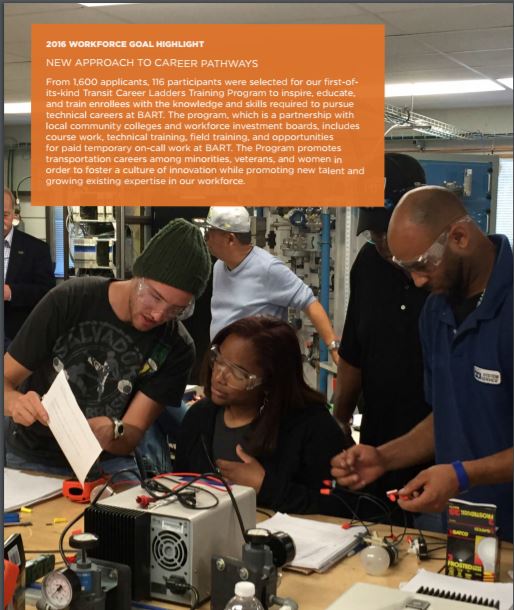 BART Annual Report January 2017	10.	Explanation of Employer Relationship (CTE only)Demand for graduates of the ETEC program will continue and likely increase as “baby boomers” continue to leave the workforce. Recruitment of qualified instructors will continue to be a challenge as it is for community colleges system-wide. This is evidenced by recommendations 13 through 16 by the Strong Workforce Task Force: 13. Increase the pool of qualified CTE instructors by addressing CTE faculty recruitment and hiring practices. 14. Consider options for meeting minimum qualifications to better integrate industry professionals who possess significant experience into CTE instructional programs. 15. Enhance professional development opportunities for CTE faculty to maintain industry and program relevance. 16. Explore solutions to attract industry professionals in high-salaried occupations to become CTE faculty in community colleges.List of Members of Advisory Committee (CTE only)Recommendations of Advisory Committee (CTE only)	The ETEC Advisory Committee voted unanimously on December 16, 2016 to create the 	Certificate of Achievement in Transit Electrical Technology.	Attachment:  Labor / Job Market Data (CTE only)	Attachment:  Employer Survey (CTE only)	Attachment:  Minutes of Key Meetings Criteria C. Curriculum StandardsDisplay of Proposed SequenceFall-Year 1 ETEC 10 	Direct Current Circuits 		4 units		ETEC 12 	Alternating Current Circuits 		4 units 		Spring-Year 1 ETEC 20 	Electric Motor Control		3 units		ETEC 22	Semiconductor Devices		2 units		ETEC 24	Digital Devices			2 units		Fall-Year 2ETEC 40 	National Electrical Code 		3 units		ETEC 42 	Wiring Methods and Codes 		1 units		ETEC 44	Power Distribution Systems		3 units		ETEC 46 	DC & AC Motors & Generators	3 units		Transfer Documentation (if applicable)				Not Applicable 	Attachment: Outlines of Record for Required Courses should be separately attached to each 				course	Attachment:  Transfer Documentation (if applicable)Criteria D. Adequate ResourcesLibrary and/or Learning Resources Plan				No library and/or learning resources are neededFacilities and Equipment Plan	Existing facilities and equipment are adequate for the program.Financial Support Plan				No additional financial support is neededFaculty Qualifications and Availability				Existing faculty qualifications and availability are adequate.Criteria E. ComplianceBased on model curriculum (if applicable)	Not applicableLicensing or Accreditation Standards 				No impact Student Selection and Fees				Standard selection process and student fees CodeDescription49-2094Electrical and Electronics Repairers, Commercial and Industrial EquipmentCodeDescription6001Alameda County, CA6013Contra Costa County, CA6095Solano County, CA2016 - 2020 

Occupation Summary for Electrical and Electronics Repairers, Commercial and Industrial Equipment 2016 - 2020 

Occupation Summary for Electrical and Electronics Repairers, Commercial and Industrial Equipment 2016 - 2020 

Occupation Summary for Electrical and Electronics Repairers, Commercial and Industrial Equipment 2016 - 2020 

Occupation Summary for Electrical and Electronics Repairers, Commercial and Industrial Equipment 2016 - 2020 

Occupation Summary for Electrical and Electronics Repairers, Commercial and Industrial Equipment 2016 - 2020 

Occupation Summary for Electrical and Electronics Repairers, Commercial and Industrial Equipment 2016 - 2020 

Occupation Summary for Electrical and Electronics Repairers, Commercial and Industrial Equipment 2016 - 2020 

Occupation Summary for Electrical and Electronics Repairers, Commercial and Industrial Equipment 2016 - 2020 

Occupation Summary for Electrical and Electronics Repairers, Commercial and Industrial Equipment 2016 - 2020 

Occupation Summary for Electrical and Electronics Repairers, Commercial and Industrial Equipment 2016 - 2020 

Occupation Summary for Electrical and Electronics Repairers, Commercial and Industrial Equipment 2016 - 2020 

Occupation Summary for Electrical and Electronics Repairers, Commercial and Industrial Equipment 2016 - 2020 

Occupation Summary for Electrical and Electronics Repairers, Commercial and Industrial Equipment 2016 - 2020 

Occupation Summary for Electrical and Electronics Repairers, Commercial and Industrial Equipment 2016 - 2020 

Occupation Summary for Electrical and Electronics Repairers, Commercial and Industrial Equipment 2016 - 2020 

Occupation Summary for Electrical and Electronics Repairers, Commercial and Industrial Equipment 2016 - 2020 

Occupation Summary for Electrical and Electronics Repairers, Commercial and Industrial Equipment 2016 - 2020 

Occupation Summary for Electrical and Electronics Repairers, Commercial and Industrial Equipment 2016 - 2020 

Occupation Summary for Electrical and Electronics Repairers, Commercial and Industrial Equipment 2016 - 2020 

Occupation Summary for Electrical and Electronics Repairers, Commercial and Industrial Equipment 2016 - 2020 

Occupation Summary for Electrical and Electronics Repairers, Commercial and Industrial Equipment 2016 - 2020 

Occupation Summary for Electrical and Electronics Repairers, Commercial and Industrial Equipment 2016 - 2020 

Occupation Summary for Electrical and Electronics Repairers, Commercial and Industrial Equipment 2016 - 2020 

Occupation Summary for Electrical and Electronics Repairers, Commercial and Industrial Equipment 2016 - 2020 

Occupation Summary for Electrical and Electronics Repairers, Commercial and Industrial Equipment 2016 - 2020 

Occupation Summary for Electrical and Electronics Repairers, Commercial and Industrial Equipment 7357357357357352.2%2.2%2.2%2.2%2.2%2.2%2.2%2.2%2.2%$36.45/hr$36.45/hr$36.45/hr$36.45/hr$36.45/hr$36.45/hr$36.45/hr$36.45/hr$36.45/hr$36.45/hr$36.45/hr$36.45/hrJobs (2016)Jobs (2016)Jobs (2016)Jobs (2016)Jobs (2016)% Change (2016-2020)% Change (2016-2020)% Change (2016-2020)% Change (2016-2020)% Change (2016-2020)% Change (2016-2020)% Change (2016-2020)% Change (2016-2020)% Change (2016-2020)Median Hourly EarningsMedian Hourly EarningsMedian Hourly EarningsMedian Hourly EarningsMedian Hourly EarningsMedian Hourly EarningsMedian Hourly EarningsMedian Hourly EarningsMedian Hourly EarningsMedian Hourly EarningsMedian Hourly EarningsMedian Hourly Earnings18% above National average18% above National average18% above National average18% above National average18% above National averageNation: 2.7%Nation: 2.7%Nation: 2.7%Nation: 2.7%Nation: 2.7%Nation: 2.7%Nation: 2.7%Nation: 2.7%Nation: 2.7%Nation: $27.04/hrNation: $27.04/hrNation: $27.04/hrNation: $27.04/hrNation: $27.04/hrNation: $27.04/hrNation: $27.04/hrNation: $27.04/hrNation: $27.04/hrNation: $27.04/hrNation: $27.04/hrNation: $27.04/hrGrowth for Electrical and Electronics Repairers, Commercial and Industrial Equipment (49-2094)Growth for Electrical and Electronics Repairers, Commercial and Industrial Equipment (49-2094)Growth for Electrical and Electronics Repairers, Commercial and Industrial Equipment (49-2094)Growth for Electrical and Electronics Repairers, Commercial and Industrial Equipment (49-2094)Growth for Electrical and Electronics Repairers, Commercial and Industrial Equipment (49-2094)Growth for Electrical and Electronics Repairers, Commercial and Industrial Equipment (49-2094)Growth for Electrical and Electronics Repairers, Commercial and Industrial Equipment (49-2094)Growth for Electrical and Electronics Repairers, Commercial and Industrial Equipment (49-2094)Growth for Electrical and Electronics Repairers, Commercial and Industrial Equipment (49-2094)Growth for Electrical and Electronics Repairers, Commercial and Industrial Equipment (49-2094)Growth for Electrical and Electronics Repairers, Commercial and Industrial Equipment (49-2094)Growth for Electrical and Electronics Repairers, Commercial and Industrial Equipment (49-2094)Growth for Electrical and Electronics Repairers, Commercial and Industrial Equipment (49-2094)Growth for Electrical and Electronics Repairers, Commercial and Industrial Equipment (49-2094)Growth for Electrical and Electronics Repairers, Commercial and Industrial Equipment (49-2094)Growth for Electrical and Electronics Repairers, Commercial and Industrial Equipment (49-2094)Growth for Electrical and Electronics Repairers, Commercial and Industrial Equipment (49-2094)Growth for Electrical and Electronics Repairers, Commercial and Industrial Equipment (49-2094)Growth for Electrical and Electronics Repairers, Commercial and Industrial Equipment (49-2094)Growth for Electrical and Electronics Repairers, Commercial and Industrial Equipment (49-2094)Growth for Electrical and Electronics Repairers, Commercial and Industrial Equipment (49-2094)Growth for Electrical and Electronics Repairers, Commercial and Industrial Equipment (49-2094)Growth for Electrical and Electronics Repairers, Commercial and Industrial Equipment (49-2094)Growth for Electrical and Electronics Repairers, Commercial and Industrial Equipment (49-2094)Growth for Electrical and Electronics Repairers, Commercial and Industrial Equipment (49-2094)Growth for Electrical and Electronics Repairers, Commercial and Industrial Equipment (49-2094)73573573573575175175175116161616161616161616162.2%2.2%2.2%2.2%2.2%2.2%2.2%2016 Jobs2016 Jobs2016 Jobs2016 Jobs2020 Jobs2020 Jobs2020 Jobs2020 JobsChange (2016-2020)Change (2016-2020)Change (2016-2020)Change (2016-2020)Change (2016-2020)Change (2016-2020)Change (2016-2020)Change (2016-2020)Change (2016-2020)Change (2016-2020)Change (2016-2020)% Change (2016-2020)% Change (2016-2020)% Change (2016-2020)% Change (2016-2020)% Change (2016-2020)% Change (2016-2020)% Change (2016-2020) 
Percentile Earnings for Electrical and Electronics Repairers, Commercial and Industrial Equipment (49-2094) 
Percentile Earnings for Electrical and Electronics Repairers, Commercial and Industrial Equipment (49-2094) 
Percentile Earnings for Electrical and Electronics Repairers, Commercial and Industrial Equipment (49-2094) 
Percentile Earnings for Electrical and Electronics Repairers, Commercial and Industrial Equipment (49-2094) 
Percentile Earnings for Electrical and Electronics Repairers, Commercial and Industrial Equipment (49-2094) 
Percentile Earnings for Electrical and Electronics Repairers, Commercial and Industrial Equipment (49-2094) 
Percentile Earnings for Electrical and Electronics Repairers, Commercial and Industrial Equipment (49-2094) 
Percentile Earnings for Electrical and Electronics Repairers, Commercial and Industrial Equipment (49-2094) 
Percentile Earnings for Electrical and Electronics Repairers, Commercial and Industrial Equipment (49-2094) 
Percentile Earnings for Electrical and Electronics Repairers, Commercial and Industrial Equipment (49-2094) 
Percentile Earnings for Electrical and Electronics Repairers, Commercial and Industrial Equipment (49-2094) 
Percentile Earnings for Electrical and Electronics Repairers, Commercial and Industrial Equipment (49-2094) 
Percentile Earnings for Electrical and Electronics Repairers, Commercial and Industrial Equipment (49-2094) 
Percentile Earnings for Electrical and Electronics Repairers, Commercial and Industrial Equipment (49-2094) 
Percentile Earnings for Electrical and Electronics Repairers, Commercial and Industrial Equipment (49-2094) 
Percentile Earnings for Electrical and Electronics Repairers, Commercial and Industrial Equipment (49-2094) 
Percentile Earnings for Electrical and Electronics Repairers, Commercial and Industrial Equipment (49-2094) 
Percentile Earnings for Electrical and Electronics Repairers, Commercial and Industrial Equipment (49-2094) 
Percentile Earnings for Electrical and Electronics Repairers, Commercial and Industrial Equipment (49-2094) 
Percentile Earnings for Electrical and Electronics Repairers, Commercial and Industrial Equipment (49-2094) 
Percentile Earnings for Electrical and Electronics Repairers, Commercial and Industrial Equipment (49-2094) 
Percentile Earnings for Electrical and Electronics Repairers, Commercial and Industrial Equipment (49-2094) 
Percentile Earnings for Electrical and Electronics Repairers, Commercial and Industrial Equipment (49-2094) 
Percentile Earnings for Electrical and Electronics Repairers, Commercial and Industrial Equipment (49-2094) 
Percentile Earnings for Electrical and Electronics Repairers, Commercial and Industrial Equipment (49-2094) 
Percentile Earnings for Electrical and Electronics Repairers, Commercial and Industrial Equipment (49-2094)$29.44/hr$29.44/hr$29.44/hr$29.44/hr$29.44/hr$36.45/hr$36.45/hr$36.45/hr$36.45/hr$36.45/hr$36.45/hr$36.45/hr$36.45/hr$36.45/hr$43.54/hr$43.54/hr$43.54/hr$43.54/hr$43.54/hr$43.54/hr$43.54/hr$43.54/hr$43.54/hr$43.54/hr$43.54/hr$43.54/hr25th Percentile Earnings25th Percentile Earnings25th Percentile Earnings25th Percentile Earnings25th Percentile EarningsMedian EarningsMedian EarningsMedian EarningsMedian EarningsMedian EarningsMedian EarningsMedian EarningsMedian EarningsMedian Earnings75th Percentile Earnings75th Percentile Earnings75th Percentile Earnings75th Percentile Earnings75th Percentile Earnings75th Percentile Earnings75th Percentile Earnings75th Percentile Earnings75th Percentile Earnings75th Percentile Earnings75th Percentile Earnings75th Percentile EarningsRegional TrendsRegional TrendsRegional TrendsRegional TrendsRegional TrendsRegional TrendsRegional TrendsRegional TrendsRegional TrendsRegional TrendsRegional TrendsRegional TrendsRegional TrendsRegional TrendsRegional TrendsRegional TrendsRegional TrendsRegional TrendsRegional TrendsRegional TrendsRegional TrendsRegional TrendsRegional TrendsRegional TrendsRegional TrendsRegional TrendsRegionRegionRegionRegionRegion2016 Jobs2016 Jobs2016 Jobs2016 Jobs2020 Jobs2020 Jobs2020 Jobs2020 Jobs2020 JobsChangeChangeChangeChangeChangeChange% Change% Change% Change% Change●RegionRegionRegionRegionRegion7357357357517517517517517511616161616162.2%2.2%2.2%2.2%●●East CountyEast CountyEast CountyEast CountyEast County3030303032323232322222226.7%6.7%6.7%6.7%●●CaliforniaCaliforniaCaliforniaCaliforniaCalifornia6,9736,9736,9736,9737,1767,1767,1767,1767,1762032032032032032032.9%2.9%2.9%2.9%●●United StatesUnited StatesUnited StatesUnited StatesUnited States69,54669,54669,54669,54671,41671,41671,41671,41671,4161,8701,8701,8701,8701,8701,8702.7%2.7%2.7%2.7%Regional Breakdown Regional Breakdown Regional Breakdown Regional Breakdown Regional Breakdown Regional Breakdown Regional Breakdown Regional Breakdown Regional Breakdown Regional Breakdown Regional Breakdown Regional Breakdown Regional Breakdown Regional Breakdown Regional Breakdown Regional Breakdown Regional Breakdown Regional Breakdown Regional Breakdown Regional Breakdown Regional Breakdown Regional Breakdown Regional Breakdown Regional Breakdown Regional Breakdown Regional Breakdown CountyCountyCountyCountyCountyCountyCountyCounty2020 Jobs2020 Jobs2020 Jobs2020 Jobs2020 Jobs2020 Jobs2020 Jobs2020 Jobs2020 Jobs2020 Jobs2020 Jobs2020 Jobs2020 Jobs2020 Jobs2020 Jobs2020 Jobs2020 Jobs2020 JobsAlameda County, CAAlameda County, CAAlameda County, CAAlameda County, CAAlameda County, CAAlameda County, CAAlameda County, CAAlameda County, CA436436436436436436436436436436436436436436436436436436Contra Costa County, CAContra Costa County, CAContra Costa County, CAContra Costa County, CAContra Costa County, CAContra Costa County, CAContra Costa County, CAContra Costa County, CA169169169169169169169169169169169169169169169169169169Solano County, CASolano County, CASolano County, CASolano County, CASolano County, CASolano County, CASolano County, CASolano County, CA147147147147147147147147147147147147147147147147147147Job Postings vs. HiresJob Postings vs. HiresJob Postings vs. HiresJob Postings vs. HiresJob Postings vs. HiresJob Postings vs. HiresJob Postings vs. HiresJob Postings vs. HiresJob Postings vs. HiresJob Postings vs. HiresJob Postings vs. HiresJob Postings vs. HiresJob Postings vs. HiresJob Postings vs. HiresJob Postings vs. HiresJob Postings vs. HiresJob Postings vs. HiresJob Postings vs. HiresJob Postings vs. HiresJob Postings vs. HiresJob Postings vs. HiresJob Postings vs. HiresJob Postings vs. HiresJob Postings vs. HiresJob Postings vs. HiresJob Postings vs. Hires1111111111111111282828282828282828282828282828282828Avg. Monthly Postings (Jan 2016 - Aug 2017)Avg. Monthly Postings (Jan 2016 - Aug 2017)Avg. Monthly Postings (Jan 2016 - Aug 2017)Avg. Monthly Postings (Jan 2016 - Aug 2017)Avg. Monthly Postings (Jan 2016 - Aug 2017)Avg. Monthly Postings (Jan 2016 - Aug 2017)Avg. Monthly Postings (Jan 2016 - Aug 2017)Avg. Monthly Postings (Jan 2016 - Aug 2017)Avg. Monthly Hires (Jan 2016 - Aug 2017)Avg. Monthly Hires (Jan 2016 - Aug 2017)Avg. Monthly Hires (Jan 2016 - Aug 2017)Avg. Monthly Hires (Jan 2016 - Aug 2017)Avg. Monthly Hires (Jan 2016 - Aug 2017)Avg. Monthly Hires (Jan 2016 - Aug 2017)Avg. Monthly Hires (Jan 2016 - Aug 2017)Avg. Monthly Hires (Jan 2016 - Aug 2017)Avg. Monthly Hires (Jan 2016 - Aug 2017)Avg. Monthly Hires (Jan 2016 - Aug 2017)Avg. Monthly Hires (Jan 2016 - Aug 2017)Avg. Monthly Hires (Jan 2016 - Aug 2017)Avg. Monthly Hires (Jan 2016 - Aug 2017)Avg. Monthly Hires (Jan 2016 - Aug 2017)Avg. Monthly Hires (Jan 2016 - Aug 2017)Avg. Monthly Hires (Jan 2016 - Aug 2017)Avg. Monthly Hires (Jan 2016 - Aug 2017)Avg. Monthly Hires (Jan 2016 - Aug 2017)Occupation Age BreakdownOccupation Age BreakdownOccupation Age BreakdownOccupation Age BreakdownOccupation Age BreakdownOccupation Age BreakdownOccupation Age BreakdownOccupation Age BreakdownOccupation Age BreakdownOccupation Age BreakdownOccupation Age BreakdownOccupation Age BreakdownOccupation Age BreakdownOccupation Age BreakdownOccupation Age BreakdownOccupation Age BreakdownOccupation Age BreakdownOccupation Age BreakdownOccupation Age BreakdownOccupation Age BreakdownOccupation Age BreakdownOccupation Age BreakdownOccupation Age BreakdownOccupation Age BreakdownOccupation Age BreakdownOccupation Age BreakdownAgeAgeAgeAgeAgeAgeAgeAgeAgeAge2016 Jobs2016 Jobs2016 Jobs2016 Jobs2016 Jobs2016 Percent2016 Percent2016 Percent2016 Percent2016 Percent2016 Percent●14-1814-1814-1814-1814-1814-1814-1814-1814-1814-18000000.0%0.0%0.0%0.0%0.0%0.0%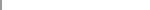 ●19-2419-2419-2419-2419-2419-2419-2419-2419-2419-2459595959598.0%8.0%8.0%8.0%8.0%8.0%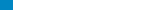 ●25-3425-3425-3425-3425-3425-3425-3425-3425-3425-3416616616616616622.6%22.6%22.6%22.6%22.6%22.6%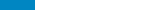 ●35-4435-4435-4435-4435-4435-4435-4435-4435-4435-4414214214214214219.3%19.3%19.3%19.3%19.3%19.3%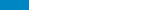 ●45-5445-5445-5445-5445-5445-5445-5445-5445-5445-5418818818818818825.6%25.6%25.6%25.6%25.6%25.6%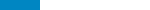 ●55-6455-6455-6455-6455-6455-6455-6455-6455-6455-6415515515515515521.0%21.0%21.0%21.0%21.0%21.0%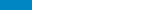 ●65+65+65+65+65+65+65+65+65+65+26262626263.5%3.5%3.5%3.5%3.5%3.5%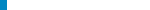 Occupation Race/Ethnicity BreakdownOccupation Race/Ethnicity BreakdownOccupation Race/Ethnicity BreakdownOccupation Race/Ethnicity BreakdownOccupation Race/Ethnicity BreakdownOccupation Race/Ethnicity BreakdownOccupation Race/Ethnicity BreakdownOccupation Race/Ethnicity BreakdownOccupation Race/Ethnicity BreakdownOccupation Race/Ethnicity BreakdownOccupation Race/Ethnicity BreakdownOccupation Race/Ethnicity BreakdownOccupation Race/Ethnicity BreakdownOccupation Race/Ethnicity BreakdownOccupation Race/Ethnicity BreakdownOccupation Race/Ethnicity BreakdownOccupation Race/Ethnicity BreakdownOccupation Race/Ethnicity BreakdownOccupation Race/Ethnicity BreakdownOccupation Race/Ethnicity BreakdownOccupation Race/Ethnicity BreakdownOccupation Race/Ethnicity BreakdownOccupation Race/Ethnicity BreakdownOccupation Race/Ethnicity BreakdownOccupation Race/Ethnicity BreakdownOccupation Race/Ethnicity BreakdownRace/EthnicityRace/EthnicityRace/EthnicityRace/EthnicityRace/EthnicityRace/EthnicityRace/EthnicityRace/EthnicityRace/EthnicityRace/Ethnicity2016 Jobs2016 Jobs2016 Jobs2016 Jobs2016 Jobs2016 Percent2016 Percent2016 Percent2016 Percent2016 Percent2016 Percent●WhiteWhiteWhiteWhiteWhiteWhiteWhiteWhiteWhiteWhite47947947947947965.1%65.1%65.1%65.1%65.1%65.1%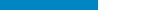 ●Hispanic or LatinoHispanic or LatinoHispanic or LatinoHispanic or LatinoHispanic or LatinoHispanic or LatinoHispanic or LatinoHispanic or LatinoHispanic or LatinoHispanic or Latino969696969613.1%13.1%13.1%13.1%13.1%13.1%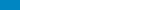 ●AsianAsianAsianAsianAsianAsianAsianAsianAsianAsian58585858587.8%7.8%7.8%7.8%7.8%7.8%●Black or African AmericanBlack or African AmericanBlack or African AmericanBlack or African AmericanBlack or African AmericanBlack or African AmericanBlack or African AmericanBlack or African AmericanBlack or African AmericanBlack or African American55555555557.5%7.5%7.5%7.5%7.5%7.5%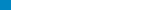 ●Two or More RacesTwo or More RacesTwo or More RacesTwo or More RacesTwo or More RacesTwo or More RacesTwo or More RacesTwo or More RacesTwo or More RacesTwo or More Races38383838385.2%5.2%5.2%5.2%5.2%5.2%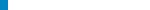 ●American Indian or Alaska NativeAmerican Indian or Alaska NativeAmerican Indian or Alaska NativeAmerican Indian or Alaska NativeAmerican Indian or Alaska NativeAmerican Indian or Alaska NativeAmerican Indian or Alaska NativeAmerican Indian or Alaska NativeAmerican Indian or Alaska NativeAmerican Indian or Alaska Native555550.7%0.7%0.7%0.7%0.7%0.7%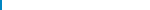 ●Native Hawaiian or Other Pacific IslanderNative Hawaiian or Other Pacific IslanderNative Hawaiian or Other Pacific IslanderNative Hawaiian or Other Pacific IslanderNative Hawaiian or Other Pacific IslanderNative Hawaiian or Other Pacific IslanderNative Hawaiian or Other Pacific IslanderNative Hawaiian or Other Pacific IslanderNative Hawaiian or Other Pacific IslanderNative Hawaiian or Other Pacific Islander444440.5%0.5%0.5%0.5%0.5%0.5%National Educational AttainmentNational Educational AttainmentNational Educational AttainmentNational Educational AttainmentNational Educational AttainmentNational Educational AttainmentNational Educational AttainmentNational Educational AttainmentNational Educational AttainmentNational Educational AttainmentNational Educational AttainmentNational Educational AttainmentNational Educational AttainmentNational Educational AttainmentNational Educational AttainmentNational Educational AttainmentNational Educational AttainmentNational Educational AttainmentNational Educational AttainmentNational Educational AttainmentNational Educational AttainmentNational Educational AttainmentNational Educational AttainmentNational Educational AttainmentNational Educational AttainmentNational Educational AttainmentEducation LevelEducation LevelEducation LevelEducation LevelEducation LevelEducation LevelEducation LevelEducation LevelEducation LevelEducation Level2016 Percent2016 Percent2016 Percent2016 Percent2016 Percent2016 Percent2016 Percent●Less than high school diplomaLess than high school diplomaLess than high school diplomaLess than high school diplomaLess than high school diplomaLess than high school diplomaLess than high school diplomaLess than high school diplomaLess than high school diploma1.6%1.6%1.6%1.6%1.6%1.6%1.6%1.6%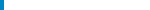 ●High school diploma or equivalentHigh school diploma or equivalentHigh school diploma or equivalentHigh school diploma or equivalentHigh school diploma or equivalentHigh school diploma or equivalentHigh school diploma or equivalentHigh school diploma or equivalentHigh school diploma or equivalent32.0%32.0%32.0%32.0%32.0%32.0%32.0%32.0%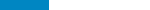 ●Some college, no degreeSome college, no degreeSome college, no degreeSome college, no degreeSome college, no degreeSome college, no degreeSome college, no degreeSome college, no degreeSome college, no degree35.1%35.1%35.1%35.1%35.1%35.1%35.1%35.1%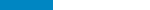 ●Associate's degreeAssociate's degreeAssociate's degreeAssociate's degreeAssociate's degreeAssociate's degreeAssociate's degreeAssociate's degreeAssociate's degree21.7%21.7%21.7%21.7%21.7%21.7%21.7%21.7%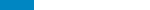 ●Bachelor's degreeBachelor's degreeBachelor's degreeBachelor's degreeBachelor's degreeBachelor's degreeBachelor's degreeBachelor's degreeBachelor's degree9.0%9.0%9.0%9.0%9.0%9.0%9.0%9.0%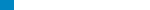 ●Master's degreeMaster's degreeMaster's degreeMaster's degreeMaster's degreeMaster's degreeMaster's degreeMaster's degreeMaster's degree0.6%0.6%0.6%0.6%0.6%0.6%0.6%0.6%●Doctoral or professional degreeDoctoral or professional degreeDoctoral or professional degreeDoctoral or professional degreeDoctoral or professional degreeDoctoral or professional degreeDoctoral or professional degreeDoctoral or professional degreeDoctoral or professional degree0.0%0.0%0.0%0.0%0.0%0.0%0.0%0.0%Industries Employing Electrical and Electronics Repairers, Commercial and Industrial EquipmentIndustries Employing Electrical and Electronics Repairers, Commercial and Industrial EquipmentIndustries Employing Electrical and Electronics Repairers, Commercial and Industrial EquipmentIndustries Employing Electrical and Electronics Repairers, Commercial and Industrial EquipmentIndustries Employing Electrical and Electronics Repairers, Commercial and Industrial EquipmentIndustries Employing Electrical and Electronics Repairers, Commercial and Industrial EquipmentIndustries Employing Electrical and Electronics Repairers, Commercial and Industrial EquipmentIndustries Employing Electrical and Electronics Repairers, Commercial and Industrial EquipmentIndustries Employing Electrical and Electronics Repairers, Commercial and Industrial EquipmentIndustries Employing Electrical and Electronics Repairers, Commercial and Industrial EquipmentIndustries Employing Electrical and Electronics Repairers, Commercial and Industrial EquipmentIndustries Employing Electrical and Electronics Repairers, Commercial and Industrial EquipmentIndustries Employing Electrical and Electronics Repairers, Commercial and Industrial EquipmentIndustries Employing Electrical and Electronics Repairers, Commercial and Industrial EquipmentIndustries Employing Electrical and Electronics Repairers, Commercial and Industrial EquipmentIndustries Employing Electrical and Electronics Repairers, Commercial and Industrial EquipmentIndustries Employing Electrical and Electronics Repairers, Commercial and Industrial EquipmentIndustries Employing Electrical and Electronics Repairers, Commercial and Industrial EquipmentIndustries Employing Electrical and Electronics Repairers, Commercial and Industrial EquipmentIndustries Employing Electrical and Electronics Repairers, Commercial and Industrial EquipmentIndustries Employing Electrical and Electronics Repairers, Commercial and Industrial EquipmentIndustries Employing Electrical and Electronics Repairers, Commercial and Industrial EquipmentIndustries Employing Electrical and Electronics Repairers, Commercial and Industrial EquipmentIndustries Employing Electrical and Electronics Repairers, Commercial and Industrial EquipmentIndustries Employing Electrical and Electronics Repairers, Commercial and Industrial EquipmentIndustries Employing Electrical and Electronics Repairers, Commercial and Industrial EquipmentIndustryIndustryIndustryIndustryIndustryIndustryIndustryIndustryIndustryIndustryIndustryOccupation Jobs in Industry (2016)Occupation Jobs in Industry (2016)Occupation Jobs in Industry (2016)Occupation Jobs in Industry (2016)Occupation Jobs in Industry (2016)% of Occupation in Industry (2016)% of Occupation in Industry (2016)% of Occupation in Industry (2016)% of Occupation in Industry (2016)% of Occupation in Industry (2016)% of Occupation in Industry (2016)% of Total Jobs in Industry (2016)% of Total Jobs in Industry (2016)% of Total Jobs in Industry (2016)% of Total Jobs in Industry (2016)Federal Government, Civilian, Excluding Postal ServiceFederal Government, Civilian, Excluding Postal ServiceFederal Government, Civilian, Excluding Postal ServiceFederal Government, Civilian, Excluding Postal ServiceFederal Government, Civilian, Excluding Postal ServiceFederal Government, Civilian, Excluding Postal ServiceFederal Government, Civilian, Excluding Postal ServiceFederal Government, Civilian, Excluding Postal ServiceFederal Government, Civilian, Excluding Postal ServiceFederal Government, Civilian, Excluding Postal ServiceFederal Government, Civilian, Excluding Postal Service61616161618.3%8.3%8.3%8.3%8.3%8.3%0.5%0.5%0.5%0.5%Electrical Contractors and Other Wiring Installation ContractorsElectrical Contractors and Other Wiring Installation ContractorsElectrical Contractors and Other Wiring Installation ContractorsElectrical Contractors and Other Wiring Installation ContractorsElectrical Contractors and Other Wiring Installation ContractorsElectrical Contractors and Other Wiring Installation ContractorsElectrical Contractors and Other Wiring Installation ContractorsElectrical Contractors and Other Wiring Installation ContractorsElectrical Contractors and Other Wiring Installation ContractorsElectrical Contractors and Other Wiring Installation ContractorsElectrical Contractors and Other Wiring Installation Contractors48484848486.5%6.5%6.5%6.5%6.5%6.5%0.5%0.5%0.5%0.5%Local Government, Excluding Education and HospitalsLocal Government, Excluding Education and HospitalsLocal Government, Excluding Education and HospitalsLocal Government, Excluding Education and HospitalsLocal Government, Excluding Education and HospitalsLocal Government, Excluding Education and HospitalsLocal Government, Excluding Education and HospitalsLocal Government, Excluding Education and HospitalsLocal Government, Excluding Education and HospitalsLocal Government, Excluding Education and HospitalsLocal Government, Excluding Education and Hospitals38383838385.2%5.2%5.2%5.2%5.2%5.2%0.1%0.1%0.1%0.1%Electrical Apparatus and Equipment, Wiring Supplies, and Related Equipment Merchant Wholesalers Electrical Apparatus and Equipment, Wiring Supplies, and Related Equipment Merchant Wholesalers Electrical Apparatus and Equipment, Wiring Supplies, and Related Equipment Merchant Wholesalers Electrical Apparatus and Equipment, Wiring Supplies, and Related Equipment Merchant Wholesalers Electrical Apparatus and Equipment, Wiring Supplies, and Related Equipment Merchant Wholesalers Electrical Apparatus and Equipment, Wiring Supplies, and Related Equipment Merchant Wholesalers Electrical Apparatus and Equipment, Wiring Supplies, and Related Equipment Merchant Wholesalers Electrical Apparatus and Equipment, Wiring Supplies, and Related Equipment Merchant Wholesalers Electrical Apparatus and Equipment, Wiring Supplies, and Related Equipment Merchant Wholesalers Electrical Apparatus and Equipment, Wiring Supplies, and Related Equipment Merchant Wholesalers Electrical Apparatus and Equipment, Wiring Supplies, and Related Equipment Merchant Wholesalers 34343434344.6%4.6%4.6%4.6%4.6%4.6%1.1%1.1%1.1%1.1%Commercial and Industrial Machinery and Equipment (except Automotive and Electronic) Repair and Maintenance Commercial and Industrial Machinery and Equipment (except Automotive and Electronic) Repair and Maintenance Commercial and Industrial Machinery and Equipment (except Automotive and Electronic) Repair and Maintenance Commercial and Industrial Machinery and Equipment (except Automotive and Electronic) Repair and Maintenance Commercial and Industrial Machinery and Equipment (except Automotive and Electronic) Repair and Maintenance Commercial and Industrial Machinery and Equipment (except Automotive and Electronic) Repair and Maintenance Commercial and Industrial Machinery and Equipment (except Automotive and Electronic) Repair and Maintenance Commercial and Industrial Machinery and Equipment (except Automotive and Electronic) Repair and Maintenance Commercial and Industrial Machinery and Equipment (except Automotive and Electronic) Repair and Maintenance Commercial and Industrial Machinery and Equipment (except Automotive and Electronic) Repair and Maintenance Commercial and Industrial Machinery and Equipment (except Automotive and Electronic) Repair and Maintenance 29292929293.9%3.9%3.9%3.9%3.9%3.9%1.5%1.5%1.5%1.5%AGENCYLASTFIRSTAnheiser-Busch People DepartmentHernandezAlejandroAnheiser-Busch People DepartmentWagnerMatthew BARTBajajPremBrindersonJonesMarlowe C&H SugarPurvis RandallDelta Diablo Sanitation DistrictDominguezStevenDelta Diablo Sanitation DistrictLowreyAngelaDow Chemical CompanyRussoGeorgeDow Chemical CompanyBurmannFredDow Chemical CompanyRussoGeorgeDow Chemical CompanyFioriJasonEBMUDLambTedGreysam Industrial ServicesFoxworthMarkGreysam Industrial ServicesFoxworthMaryBethKone CranesMagnottaMikePhillips 66Babot JorgePhillips 66Finklestein TerriSFPUC/SFWATERArdreySteveShell OilPeters RobertShell OilRobertMullerShell OilPlurkowskiNickShell Oil Mahoney BillTesoroKrugerJonTesoroBritz EricUSS PoscoMartucci PatUSS PoscoCox JasonUSS PoscoRowneyJoannUSS PoscoSmithMarianne